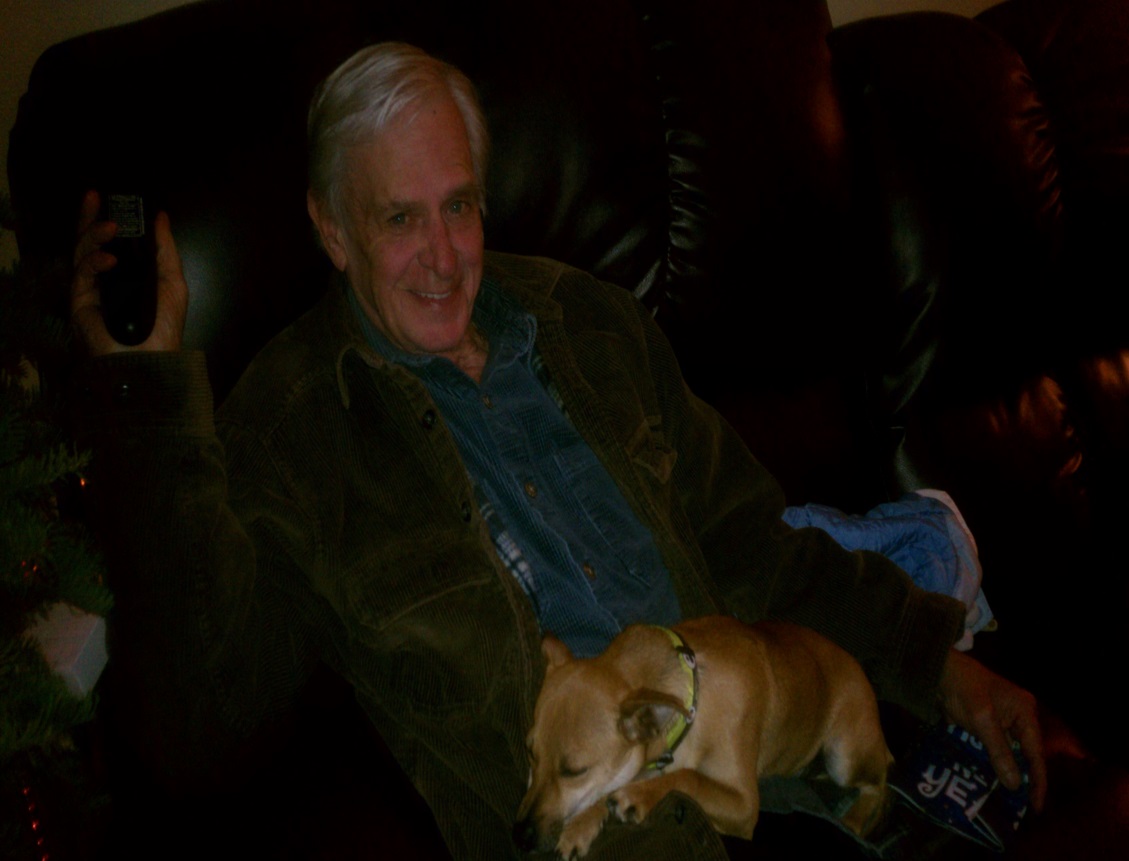 MEMORIAL FORRONALD WAYNE KENNEYTo be held onSATURDAY, JULY 19, 201410:00a.m.atClayton Kay-Vaughn Funeral Home200 E. Patton Ave., Alvarado, Tx. 76009Kelvin Hamilton will be conducting the service.His children and I invite you all to come celebrate Ronnie’s Life with us.